ព្រះរាជាណាចក្រកម្ពុជាជាតិ សាសនា ព្រះមហាក្សត្រផែនការបង្រៀនមុខវិជ្ជា	: គណិតវិទ្យាថ្នាក់ទី៨មេរៀនទី១៦	: បន្ទាត់ និងអង្កត់ពិសេសជួបគ្នានៅក្នុងត្រីកោណរយៈពេល	: ១២ម៉ោង និង លំហាត់ ៤ម៉ោងវត្ថុបំណងកំណត់លក្ខណៈមេដ្យាននៃត្រីកោណកំណត់លក្ខណៈមេដ្យាទ័រនៃត្រីកោណកំណត់លក្ខណៈកម្ពស់នៃត្រីកោណកំណត់លក្ខណៈកន្លះបន្ទាត់ពុះមុំក្នុងត្រីកោណដោះស្រាយលំហាត់លើមេរៀនបន្ទាត់ និងអង្កត់ពិសេសជួបគ្នានៅក្នុងត្រីកោណសម្ភារៈបន្ទាត់ ដែកឈាន កែង និងផ្ទាំងរូបភាពសម្ភារៈផ្សេងៗ តារាងទី១	បំណែងចែកម៉ោងបង្រៀនគំនិតគន្លឹះសិស្សយល់ច្បាស់អំពីលក្ខណៈមេដ្យាន មេដ្យាទ័រ កម្ពស់ កន្លះបន្ទាត់ពុះមុំក្នុងនៃត្រីកោណគ្រូបង្រៀនកែកំហុសក្នុងសៀវភៅត្រង់ចំណុចចាំបាច់ ។ ផ្លាស់ប្ដូរសំណួរ និងខ្លឹមសារក្នុងសៀវភៅ​ដែលមានការលំបាក ឬដែលនាំឱ្យមានការយល់ច្រឡំត្រួតពិនិត្យចំណេះដឹងមូលដ្ឋានសិស្សនៅពេលចាប់ផ្ដើមផ្នែកនីមួយៗ ។ ប្រសិនបើសិស្សនៅមិន​ទាន់មានចំណេះដឹងគ្រប់គ្រាន់ទេ គ្រូត្រូវផ្ដល់ការពន្យល់ និងឧទាហរណ៍បន្ថែមងាយៗក្នុងការសម្រេចវ​ត្ថុបំណងនៃមេរៀននេះ ។ឧទាហរណ៍ : 	- សំណង់មេដ្យាននៃត្រីកោណ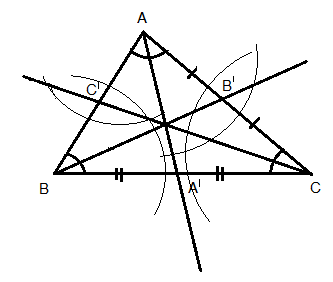 សំណង់កន្លះបន្ទាត់ពុះមុំនៃត្រីកោណ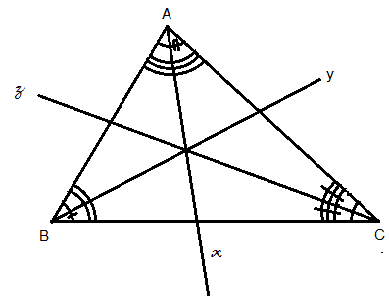 ចំណុចពិបាក :លំហាត់ប្រតិបត្តិមានការលំបាកសិស្សគ្មានបំនិនក្នុងការប្រើប្រាស់ដែកឈាន ឬបន្ទាត់ (សម្ភារឧបទេស)ខ្វះសម្ភារឧបទេសសកម្មភាព : I. កំណត់លក្ខណៈមេដ្យាននៃត្រីកោណមួយ សិស្សអាចសង់មេដ្យានទាំងបីនៃត្រីកោណមួយ រួចរកទីប្រជុំទម្ងន់បានត្រឹមត្រូវសិស្សអាចបង្ហាញពីលក្ខណៈនៃមេដ្យាន និងទីប្រជុំទម្ងន់បានត្រឹមត្រូវ	II. កំណត់លក្ខណៈមេដ្យាទ័រនៃត្រីកោណមួយសិស្សអាចសង់មេដ្យាទ័រទាំងបីនៃត្រីកោណមួយ រួចរកផ្ចិតរង្វង់ចារិកក្រៅបានត្រឹមត្រូវសិស្សអាចបង្ហាញពីលក្ខណៈនៃមេដ្យាទ័រ និងផ្ចិតរង្វង់ចារិកក្រៅបានត្រឹមត្រូវ	III. កំណត់លក្ខណៈកម្ពស់នៃត្រីកោណមួយសិស្សអាចសង់កម្ពស់ទាំងបីនៃត្រីកោណមួយ រួចរកអរតូសង់បានត្រឹមត្រូវសិស្សអាចបង្ហាញពីលក្ខណៈនៃកម្ពស់ និងអរតូសង់បានត្រឹមត្រូវ	IV. កំណត់លក្ខណៈកន្លះបន្ទាត់ពុះមុំនៃត្រីកោណមួយសិស្សអាចសង់កន្លះបន្ទាត់ពុះមុំក្នុងទាំងបីនៃត្រីកោណមួយ រួចរកផ្ចិតរង្វង់ចារិកក្រៅបានត្រឹមត្រូវសិស្សអាចបង្ហាញថា មានផ្ចិតរង្វង់ចារិកក្រៅ និងលក្ខណៈមួយចំនួននៃកន្លះបន្ទាត់ពុះមុំក្នុងបានត្រឹមត្រូវ	V. កំណត់កន្លះបន្ទាត់ពុះមុំក្រៅនៃត្រីកោណមួយសិស្សអាចសង់កន្លះបន្ទាត់ពុះមុំក្រៅទាំងបីនៃត្រីកោណមួយ រួចរកផ្ចិតក្រៅបានត្រឹមត្រូវសិស្សអាចបង្ហាញថា​ មានផ្ចិតក្រៅ និងលក្ខណៈមួយចំនួននៃកន្លះបន្ទាត់ពុះមុំក្រៅបានត្រឹមត្រូវ	VI. ដោះស្រាយលំហាត់មេរៀនបន្ទាត់ និងអង្កត់ពិសេសជួបគ្នានៅក្នុងត្រីកោណសិស្សអាចដោះស្រាយលំហាត់ផ្សេងៗទៀតបានត្រឹមត្រូវ (ទំព័រទី១២៣-១២៤) ។កិច្ចតែងការបង្រៀនមុខវិជា្ជ ៖ គណិតវិទ្យាថ្នាក់ទី ៖ ៨ជំពូកទី២ ៖ ចំណងជើងមេរៀនទី  ៖ ១៦រយៈពេល ៖ ០២ម៉ោងសិក្សា (៥០នាទី)ម៉ោងទី១​ (សរុប ១២ម៉ោង)បង្រៀនដោយ ៖ ………………………វត្ថុបំណងចំណេះដឹង	: សិស្សប្រើលក្ខណៈមេដ្យាននៃត្រីកោណបានត្រឹមត្រូវតាមរយៈក្រុមពិភាក្សា បំណិន	: សិស្សសង់មេដ្យាននៃត្រីកោណ ដើម្បីអនុវត្តលំហាត់បានត្រឹមត្រូវឥរិយាបថ	: - មានស្មារតីប្រុងប្រយ័ត្នក្នុងការសង់មេដ្យាននៃត្រីកោណ- អប់រំសីលធម៌ និងការចេះរួមរស់នៅជាមួយគ្នាសម្ភារឧបទេស- ឯកសារយោង ៖			+ សៀវភៅក្រសួងអប់រំ សៀវភៅគ្រូទំព័រទី... ដល់ទំព័រទី...	+ សៀវភៅសិស្សទំព័រទី ២០៥ ដល់ទំព័រទី ២០៦ បោះពុម្ពលើកទី១ ឆ្នាំ ២០១១	+ សៀវភៅណែនាំគ្រូរបស់ STEPSAM3 ទំព័រទី ៤ ដល់ទំព័រទី ៥ ។- សម្ភារៈ ៖	+ គ្រូ : ដែកឈាន បន្ទាត់ក្រិត កែង រ៉ាប៉ទ័រ	+ សិស្ស : សៀវភៅគោលរបស់ក្រសួងអប់រំ* កំណត់សម្គាល់ ៖	+ សម្រាយបញ្ជាក់ថាមានទីប្រជុំទម្ងន់ជាជំហានៗ ។	+ សំណើពីរប្រើសម្រាប់សម្រាយបញ្ជាក់(សៀវភៅណែនាំគ្រូរបស់ STEPSAM3 	ទំព័រទី៥) ។III.ដំណឹកនាំមេរៀនកិច្ចតែងការបង្រៀនមុខវិជា្ជ ៖ គណិតវិទ្យាថ្នាក់ទី ៖ ៨ជំពូកទី២ ៖ ចំណងជើងមេរៀនទី  ៖ ១៦រយៈពេល ៖ ០២ម៉ោងសិក្សា (៥០នាទី)ម៉ោងទី២​ (សរុប ១២ម៉ោង)បង្រៀនដោយ ៖ ………………………វត្ថុបំណងចំណេះដឹង	: សិស្សប្រើលក្ខណៈមេដ្យាទ័រនៃត្រីកោណបានត្រឹមត្រូវតាមរយៈក្រុមពិភាក្សាបំណិន	: សិស្សសង់មេដ្យាទ័រនៃត្រីកោណ ដើម្បីអនុវត្តលំហាត់បានត្រឹមត្រូវឥរិយាបថ	: - មានស្មារតីប្រុងប្រយ័ត្នក្នុងការសង់មេដ្យាទ័រនៃត្រីកោណ- អប់រំសីលធម៌ និងការចេះរួមរស់នៅជាមួយគ្នាII.សម្ភារឧបទេស- ឯកសារយោង ៖	+ សៀវភៅក្រសួងអប់រំ សៀវភៅគ្រូទំព័រទី... ដល់ទំព័រទី...	+ សៀវភៅសិស្សទំព័រទី ២០៧ ដល់ទំព័រទី ២០៨ បោះពុម្ពលើកទី១ ឆ្នាំ ២០១១	+ សៀវភៅណែនាំគ្រូរបស់ STEPSAM3 ទំព័រទី ៦ ដល់ទំព័រទី ៧ ។- សម្ភារៈ ៖	+ គ្រូ : ដែកឈាន បន្ទាត់ក្រិត កែង រ៉ាប៉ទ័រ	+ សិស្ស : សៀវភៅគោលរបស់ក្រសួងអប់រំ* កំណត់សម្គាល់ ៖	+ ទីតាំងផ្ចិតរង្វង់ចារឹកក្រៅនៃត្រីកោណ (សៀវភៅណែនាំគ្រូរបស់ STEPSAM3 ទំព័រទី៦) ។	+ លំហាត់ប្រតិបត្តិបន្ថែម(សៀវភៅណែនាំគ្រូរបស់ STEPSAM3 ទំព័រទី៧) ។III.ដំណឹកនាំមេរៀន​​​​​​​                    កិច្ចតែងការបង្រៀនមុខវិជា្ជ ៖ គណិតវិទ្យាថ្នាក់ទី ៖ ៨ជំពូកទី២ ៖ ចំណងជើងមេរៀនទី  ៖ ១៦រយៈពេល ៖ ០២ម៉ោងសិក្សា (៥០នាទី)ម៉ោងទី៣​ (សរុប ១២ម៉ោង)បង្រៀនដោយ ៖ ………………………I.វត្ថុបំណង​ : -ចំណេះដឹង  :  សិស្សប្រើលក្ខណៈ កម្ពស់នៃត្រីកោណបានត្រឹមត្រូវតាមរយៈការងារក្រុម-បំណិន     :សិស្សសង់កម្ពស់នៃត្រីកោណដើម្បីយកទៅដោះស្រាយលំហាត់បានត្រឹមត្រូវ-ឥរិយាបថ​ ​ : សិស្សយកចិត្តទុកដាក់​ ក្រេបយកចំណេះដឹងសិស្សមានសីលធម៌ល្អ ក្នុងការសិក្សា     II. សម្ហារៈបង្រៀន :- ឯកសារយោង ៖+ សៀវភៅក្រសួងអប់រំ សៀវភៅគ្រូទំព័រទី... ដល់ទំព័រទី...                               + សៀវភៅសិស្សទំព័រទី ២០៨ ដល់ទំព័រទី ២០៩ បោះពុម្ពលើកទី១ ឆ្នាំ ២០១១ + សៀវភៅណែនាំគ្រូរបស់ STEPSAM3 ទំព័រទី ៧ ដល់ទំព័រទី ៨ ។- សម្ភារៈ ៖           + គ្រូ : ដែកឈាន បន្ទាត់ក្រិត កែង រ៉ាប៉ទ័រ           + សិស្ស : សៀវភៅគោលរបស់ក្រសួងអប់រំ* កំណត់សម្គាល់ ៖+ លំហាតបន្ថែមនៅសៀវភៅណែនាំគ្រូរបស់ STEPSAM3 ទំព័រទី ៨ ។+ចំណេះដឹងបន្ថែម អរតូសង់ និងផ្ចិតរង្វង់ចារឹកក្នុង នៅក្នុងសៀវភៅណែនាំគ្រូរបស់ STEPSAM3 ទំព័រទី ៩។III.ដំណើរការបង្រៀន ​:កិច្ចតែងការបង្រៀនមុខវិជា្ជ ៖ គណិតវិទ្យាថ្នាក់ទី ៖ ៨ជំពូកទី២ ៖ ចំណងជើងមេរៀនទី  ៖ ១៦រយៈពេល ៖ ០២ម៉ោងសិក្សា (៥០នាទី)ម៉ោងទី៤​ (សរុប ១២ម៉ោង)បង្រៀនដោយ ៖ ………………………I. វត្ថុបំណងៈ - ចំណេះដឹង 	៖ សិស្សរៀបរាប់បានត្រឹមត្រូវ អំពីកន្លះបន្ទាត់ពុះនៃមុំមួយតាមរយៈឧទាហរណ៍ ។	- បំណិន ៖ សិស្សសង់រង្វង់ចារិកក្នុងត្រីកោណមួយបានត្រឹមត្រូវ តាមរយៈការសង់កន្លះបន្ទាត់ពុះមុំក្នុង​ត្រីកោណនោះ ។	- ឥរិយាបថ	៖ មានទំនុកចិត្តលើខ្លួនឯង លើការប្រើដែលឈានក្នុងការសង់រង្វង់ចារិកក្នុងត្រីកោណ ។II. សម្ភារៈបង្រៀន និងរៀន	- ឯកសារយោង ៖		+ សៀវភៅក្រសួងអប់រំ សៀវភៅគ្រូទំព័រទី... ដល់ទំព័រទី...                               		+ សៀវភៅសិស្សទំព័រទី ២១០ ដល់ទំព័រទី ២១១ បោះពុម្ពលើកទី១ ឆ្នាំ ២០១១ 		+ សៀវភៅណែនាំគ្រូរបស់ STEPSAM3 ទំព័រទី ៩ ដល់ទំព័រទី ១០ ។	- សម្ភារៈ ៖		+ គ្រូ : ដែកឈាន បន្ទាត់ កែង រ៉ាប៉ទ័រ		+ សិស្ស : សៀវភៅគោលរបស់ក្រសួងអប់រំ	* កំណត់សម្គាល់ ៖		+ អរតូសង់ និងផ្ចិតរង្វង់ចារឹកក្នុងសៀវភៅណែនាំគ្រូរបស់ STEPSAM3 ទំព័រទី ៩		+ ផ្ចិតរង្វង់ចារឹកក្នុង និងផ្ទៃក្រឡាត្រីកោណមួយសៀវភៅណែនាំគ្រូរបស់ STEPSAM3 ទំព័រទី ១០III. សកម្មភាពបង្រៀន និងរៀនកិច្ចតែងការបង្រៀនមុខវិជា្ជ ៖ គណិតវិទ្យាថ្នាក់ទី ៖ ៨ជំពូកទី២ ៖ ចំណងជើងមេរៀនទី  ៖ ១៦រយៈពេល ៖ ០២ម៉ោងសិក្សា (៥០នាទី)ម៉ោងទី៥​ (សរុប ១២ម៉ោង)បង្រៀនដោយ ៖ ………………………I. វត្ថុបំណងៈ - ចំណេះដឹង 	៖ សិស្សរៀបរាប់បានត្រឹមត្រូវ អំពីកន្លះបន្ទាត់ពុះមុំក្រៅនៃត្រីកោណមួយ ។	- បំណិន ៖ សិស្សសង់កន្លះបន្ទាត់ពុះមុំក្រៅបានត្រឹមត្រូវ តាមរយៈលំហាត់ប្រតិបត្តិ ។	- ឥរិយាបថ	៖ មានទំនុកចិត្តខ្ពស់លើការសហការគ្នា ។II. សម្ភារៈបង្រៀន និងរៀន	- ឯកសារយោង ៖		+ សៀវភៅក្រសួងអប់រំ សៀវភៅគ្រូទំព័រទី... ដល់ទំព័រទី...                               		+ សៀវភៅសិស្សទំព័រទី ២១១ ដល់ទំព័រទី ២១២ បោះពុម្ពលើកទី១ ឆ្នាំ ២០១១ 		+ សៀវភៅណែនាំគ្រូរបស់ STEPSAM3 ទំព័រទី ១០ ដល់ទំព័រទី ១១ ។	- សម្ភារៈ ៖		+ គ្រូ : ដែកឈាន បន្ទាត់ក្រិត កែង រ៉ាប៉ទ័រ		+ សិស្ស : សៀវភៅគោលរបស់ក្រសួងអប់រំ	* កំណត់សម្គាល់ ៖		+ ផ្ចិតរង្វង់ចារឹកក្នុង និងផ្ចិតរង្វង់ចារឹកក្នុងមុំក្រៅសៀវភៅណែនាំគ្រូរបស់ STEPSAM3 ទំព័រទី ១១		+  មានលំហាត់សៀវភៅណែនាំគ្រូរបស់ STEPSAM3 ទំព័រទី ១២ដល់ ២០ ។III. សកម្មភាពបង្រៀន និងរៀនម៉ោងសិក្សាចំណងជើងរងនៃមេរៀនប្រូបាបទំព័រ31.លក្ខណៈមេដ្យាននៃត្រីកោណ205-20622.លក្ខណៈមេដ្យាទ័រនៃត្រីកោណ207-20833.លក្ខណៈកម្ពល់នៃត្រីកោណ208-21044.លក្ខណៈកន្លះបន្ទាត់ពុះមុំនៃត្រីកោណ210-2124.1.កន្លះបន្ទាត់ពុះមុំក្នុង210-2114.1.កន្លះបន្ទាត់ពុះមុំក្នុងនិងកន្លះបន្ទាត់ពុះមុំក្រៅ211-2124លំហាត់213-214ខ្លឹមសារមេរៀនសកម្មភាពសិស្សគ្រូត្រួតពិនិត្យ អវត្តមាន      សណ្តាប់ធ្នាប់ អនាម័យជំហានទី១ : ២នាទី(លំនឹងថ្នាក់)អវត្តមាន      សណ្តាប់ធ្នាប់ អនាម័យតំណាងសិស្សឡើងរាយការណ៍រំឭកមេដ្យាននៃត្រីកោណថ្នាក់ទី​៧ជំហានទី២ : ៥នាទី(រំលឹកមេរៀនចាស់)កែកិច្ចការចាស់រំឭកមេរៀនចាស់ទំនាក់ទំនងមេរៀនថ្មី- សិស្សឡើងសង់មេដ្យាន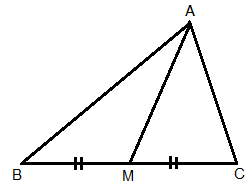 - គ្រូដាក់ឧទាហរណ៍ឱ្យសិស្សឡើង​គូសត្រីកោណABC- តាងD ជាចំណុចឆ្លុះនៃចំណុចA  ធៀបទៅនឹង G- ចំណាំថា យើងមិនដឹងទេថា AD កាត់ចំណុចកណ្ដាលBC ទេ- គ្រូពិនិត្យ តាមដានមើលសកម្មភាព- គ្រូបង្រៀនមិនគូររូបទាំងមូល​តែម្ដងនោះទេ- គ្រូពន្យល់ និងឱ្យសិស្សរក​ទ្រឹស្ដី- គ្រូកត់ប្រធានដាក់ក្ដារខៀន- ឱ្យសិស្សឡើងបកស្រាយ- គ្រូពិនិត្យមើលសកម្មភាពសិស្ស និងធ្វើការកែតម្រូវ- គ្រូកែតម្រូវសម្រាយបញ្ជាក់ឱ្យ​បានត្រឹមត្រូវជំហានទី៣ : ៣០នាទី(មេរៀនប្រចាំថ្ងៃ)មេរៀនទី១៨ : បន្ទាត់ និងអង្កត់ពិសេសជួបគ្នាក្នុងត្រីកោណI. លក្ខណៈនៃមេដ្យាននៃត្រីកោណ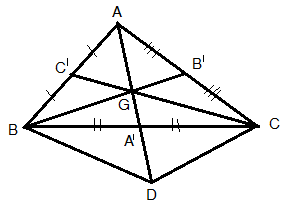 សម្គាល់ទ្រឹស្ដីបទ- លំហាត់គំរូ : ក្នុងត្រីកោណABC មេដ្យានពីកំពូលB និងC មានប្រវែង​ស្មើគ្នាក. បង្ហាញទីប្រជុំទម្ងន់G នៃត្រីកោណABC ស្ថិតនៅលើមេដ្យាទ័រ​នៃអង្កត់BCខ. ទាញបញ្ជាក់ថា ត្រីកោណABC ជាត្រីកោណសមបាតកំពូលA .- សិស្សគូសត្រីកោណ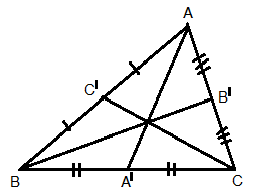 - ភ្ជាប់BD និង CD យើងបាន          C'G // BD និង B'G // CD ទ្រឹស្ដីបទ​ចំណុចកណ្ដាល នោះយើងបាន ចតុកោណBDCG គឺជាប្រលេឡូក្រាម- ហើយអង្កត់ទ្រូងនៃចតុកោណ BDCG កាត់គ្នាត្រង់ចំណុចកណ្ដាល A' យើងបាន AA' គឺជាមេដ្យានមួយ​ទៀត នោះយើងបានមេដ្យានទាំងបី​ប្រសព្វគ្នាត្រង់ចំណុចមួយ- ដោយ SG = GD ហើយ GA'=  GD យើងបាន  GA'=  AG =  AA'- មេដ្យានទាំងបីនៃត្រីកោណមួយ​ប្រសព្វគ្នាត្រង់ចំណុចមួយ ដែល​ឋិត​នៅចម្ងាយពីរភាគបីនៃមេដ្យាននីមួយៗពីកំពូល ។ ចំណុចនេះហៅថា ទីប្រជុំទម្ងន់នៃត្រីកោណ ហើយ​កំណត់ដោយ G- សិស្សសង់រូប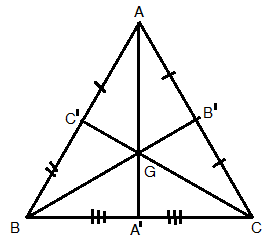 ក. តាងA'; B'; និង C' ជាជើងមេដ្យាន គូសចេញពីកំពូលA; B និង C នៃ​ត្រីកោណABC ដោយតាងG ជាទីប្រជុំ​ទម្ងន់នៃត្រីកោណABC     គេបាន GB =  BB' និងGC = CC' តែ  BB' =  CC'     (សម្មតិកម្ម) នាំឱ្យបាន GB = GCដូចនេះ G ស្ថិតនៅលើមេដ្យាទ័រនៃ​អង្កត់ BC ។ ខ. ដោយG ស្ដិតនៅលើមេដ្យាន AA' នោះគេបានបន្ទាត់ AG ជាមេដ្យាទ័រ​នៃអង្កត់ BC នាំឱ្យ AB = ACដូចនេះ គេអាចទាញបានថា ∆ ABC ជាត្រីកោណសមបាតកំពូលA  ។- ក្នុងការពង្រឹងពុទ្ធិគ្រូត្រូវធ្វើឱ្យបានច្បាស់លាស់ ឱ្យសិស្សទាំង​អស់ចូលរួមក្នុងសកម្មភាពជំហានទី៤ : ១០នាទី(ពង្រឹងចំណេះដឹង)ប្រតិបត្តិ : សង់ចំណុចC ដែលបន្ទាត់ d និង d' ជាមេដ្យានពីរនៃ ABC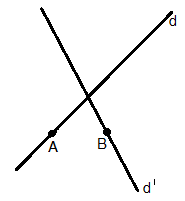 - តាង P និង Q ជាចំណុចឆ្លុះនៃ A និង B ធៀបនឹង G' ជាចំណុចប្រសព្វនៃបន្ទាត់ d និង d' កាត់ Q និង P រៀងគ្នា ។ បន្ទាប់មកយើង​អាចរក C ជាចំណុចប្រសព្វនៃ​បន្ទាត់ស្របទាំងពីរនេះ ។- ឱ្យសិស្សធ្វើលំហាត់ក្នុងសៀវភៅក្រសួង ។ជំហានទី៥ : ៣នាទី(បណ្ដាំផ្ញើ)ទំព័រ២១៣ លំហាត់លេខ ១; ២ សិស្សប្រុងប្រយ័ត្ន យកចិត្តទុកដាក់ កត់លេខលំហាត់យក​ទៅធ្វើនៅផ្ទះ ។សកម្មភាពគ្រូខ្លឹមសារមេរៀនសកម្មភាពសិស្សគ្រូត្រួតពិនិត្យ អវត្តមាន      សណ្តាប់ធ្នាប់ អនាម័យជំហានទី១ : ២នាទី(លំនឹងថ្នាក់)អវត្តមាន      សណ្តាប់ធ្នាប់ អនាម័យតំណាងសិស្សឡើងរាយការណ៍រំឭកមេរៀនទីប្រជុំទម្ងន់នៃ​      ត្រីកោណជំហានទី២ : ៥នាទី(រំលឹកមេរៀនចាស់)កែកិច្ចការចាស់រំឭកមេរៀនចាស់ទំនាក់ទំនងមេរៀនថ្មី- សិស្សឡើងសង់មេដ្យាន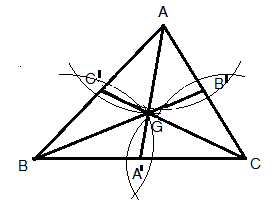 - គ្រូកត់ឧទាហរណ៍លើក្ដារខៀន ហើយពន្យល់ដល់សិស្សឱ្យ​ពិភាក្សា ហើយឱ្យសិស្សឡើងបកស្រាយ- ជួយណែនាំសិស្សពិភាក្សា និង ពន្យល់បន្ថែម និងឱ្យសិស្សឡើងបកស្រាយ ។- បន្ទាប់ពីសម្រាយរួច គ្រូឱ្យ​សិស្សរកទ្រឹស្ដីបទមេដ្យាទ័រ ហើយឱ្យសិស្សសង់រូបម្ដងទៀត- គ្រូពិនិត្យមើលទ្រឹស្ដីបទ និងសំណង់រូបរបស់សិស្ស ដោយ​ប្រុងប្រយ័ត្ន ។- គ្រូសរសេរលំហាត់លើក្ដារខៀន ពន្យល់សិស្សរួចហើយ ឱ្យសិស្ស​ពិភាក្សាតាមក្រុម និងបកស្រាយលើក្ដារខៀន- គ្រូត្រួតពិនិត្យមើលសម្រាយ​របស់សិស្ស និងធ្វើការកែតម្រូវជំហានទី៣ : ៣០នាទី(មេរៀនប្រចាំថ្ងៃ)មេរៀនទី១៨ : បន្ទាត់ និងអង្កត់ពិសេសជួបគ្នាក្នុងត្រីកោណ(ត)II.លក្ខណៈនៃមេដ្យាទ័រនៃ            ត្រីកោណឧទាហរណ៍ : មេដ្យាទ័រនៃជ្រុងAB និង BC ក្នុងត្រីកោណ ABC ប្រសព្វគ្នាត្រង់ O ។ បង្ហាញថា មេដ្យាទ័រនៃ​ជ្រុង AC កាត់តាម O ។ទ្រឹស្ដីបទ :លំហាត់ : AMBជាត្រីកោណ​​​កែងត្រង់M ។ O ជាចំណុចកណ្ដាលនៃអង្កត់ AB ។ តាម O គេគូសបន្ទាត់មួយកែងនឹង​បន្ទាត់ AM ត្រង់ N ។បង្ហាញថា បន្ទាត់ ON ជា​  មេដ្យាទ័រនៃអង្កត់ AM ។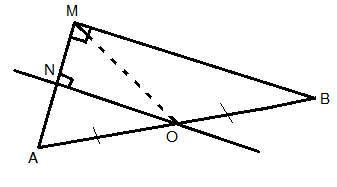 - សិស្សពិភាក្សា ដោយរក្សាភាពស្ងប់ស្ងាត់ និងឡើងបកស្រាយលើក្ដារខៀន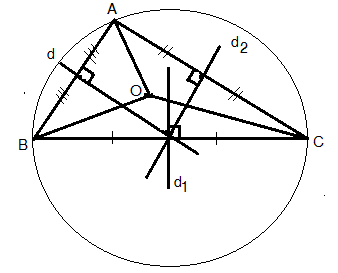 - បើ O ជាប្រសព្ចរវាងមេដ្យាទ័រ d និង d' នៃជ្រុង AB និង BC រៀងគ្នាក្នុងត្រីកោណ ABC គេបាន  នាំឱ្យ  ហេតុនេះ គេទាញបាន O ស្ថិតនៅលើមេដ្យាទ័រ d នៃជ្រុង AC  ដូចនេះ​មេដ្យាទ័រទាំងបី  នៃជ្រុង AB; BC; និង AC ក្នុងត្រីកោណABC ប្រសព្វគ្នាត្រង់ចំណុចO តែមួយគត់។ដោយ នោះ O មានចម្ងាយស្មើទៅនឹងកំពូលទាំងបីនៃត្រីកោណABC ។​ ចំណុច O នេះ ជាផ្ចិតរង្វង់ ដែលកាត់តាមកំពូលទាំងបីនៃត្រីកោណABC ។ រង្វង់នេះហៅថា រង្វង់ចរិកក្រៅត្រីកោណABC - សិស្សបង្កើតទ្រឹស្ដីបទតាមសម្រាយ​បញ្ជាក់ខាងលើទ្រឹស្ដីបទ :  មេដ្យាទ័រទាំងបី​នៃត្រីកោណមួយប្រសព្វគ្នាចំណុចតែមួយ ដែលស្ថិតនៅចម្ងាយស្មើពីកំពូលទាំងបីនៃត្រីកោណនោះ ។ចំណុចនេះជាផ្ចិតរង្វង់ចរិកក្រៅត្រីកោណ ។- សិស្សគូររូប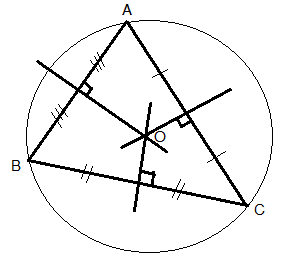 - សិស្សពិភាក្សាតាមក្រុម ហើយ​ឡើងបកស្រាយ : - ក្នុងត្រីកោណកែងAMB មាន O ជា​ចំណុចកណ្ដាលនៃអ៊ីប៉ូតានុស AB នោះគេបាន OM  ជាមេដ្យានគូសចេញពីកំពូលM គេបាន  នាំឱ្យចំណូច O ឋិតនៅលើមេដ្យាទ័រនៃអង្កត់ AM ត្រីកោណកែងMNO មាន  (សម្រាយខាងលើ)ON ជាជ្រុងរួមដូចនេះ  តាម​លក្ខខណ្ឌ អ.ជ    គេទាញបាន  នាំឱ្យ​N ជាចំណុចកណ្ដាលនៃអង្កត់AM តែ  ត្រង់ N (សម្មិតកម្ម) ដូចនេះ បន្ទាត់ ON ជាមេដ្យាទ័រនៃអង្កត់ AM- ឱ្យសិស្សឡើងសង់មេដ្យាទ័រ​ទាំងបីនៃត្រីកោណ ដោយឱ្យ​ម្ដងម្នាក់ឡើងសង់ ចំនួនសិស្ស​៣នាក់ ។ជំហានទី៤ : ១០នាទី(ពង្រឹងចំណេះដឹង)- សិស្ស៣នាក់ឡើងសង់លើក្ដារខៀន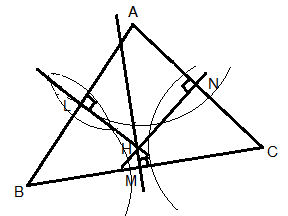 - ឱ្យសិស្សធ្វើលំហាត់ និងកំណត់ប្រាប់សិស្សថា លំហាត់នេះដាក់ពិន្ទុបូកជាមួយពិន្ទុប្រចាំខែ ។ជំហានទី៥ : ៣នាទី(បណ្ដាំផ្ញើ)- លំហាត់ក្នុងសៀវភៅគោលទំព័រទី ២០១៣ លេខ៤ ; ៥ និង ៦ ។ សិស្សកត់ត្រា និងរក្សាភាពស្ងៀមស្ងាត់សកម្មភាពគ្រូខ្លឹមសារមេរៀនសកម្មភាពសិស្សការត្រួតពិនិត្យៈ វត្តមានសណ្តាប់ធ្នាប់ អនាម័យជំហានទី១ (ការសំណេះសំណាល)លំនឹងថ្នាក់ (២នាទី)វត្តមានសណ្តាប់ធ្នាប់អនាម័យ- សិស្សក្រោកឈរ- ប្រធានថ្នាក់រាយការណ៍ ប្រាប់ពី មូលហេតុ- អោយសិស្សឡើង សង់មេដ្យាន មេដ្យាទ័រត្រីកោណជំហានទី២ (រំលឹកមេរៀនចាស់)កែកិច្ចការចាស់រំលឹកមេរៀនចាស់ (៥នាទី)ទំនាក់ទំនងមេរៀនថ្មី- សិស្សសង់រូប                 A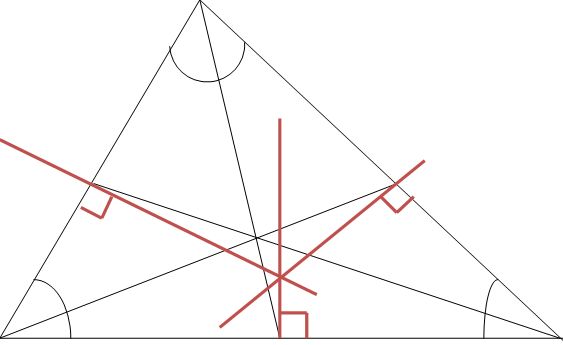 	N   LG       OB	        M	C- គ្រូកត់ឧទាហរណ៍ ដាក់លើក្តា ខៀន ពន្យល់សិស្ស ហើយអោយ សិស្សធ្វើការពិភាក្សាតាមក្រុម រួច ឡើងសរសរបកស្រាយ នៅលើក្តា ខៀន។- គ្រូដើរពិនិត្យមើលសិស្ស នៅ កន្លែងអោយសំរាយ តាមក្រុម និមួយៗ។- សម្រាយបញ្ជាក់លំហាត់ រួច អោយសិស្សកំណត់ទ្រឹស្តីបទ។- គ្រូគូរូប ហើយពន្យល់អំពីករណី និមួយៗដល់សិស្ស។- រូបទី១ និងរូបទី២ គ្រូអោយសិស្ស ធ្វើកំណត់សំគាល់។- គ្រូពិនិត្យមើលរូប របស់សិស្ស សង់ ហើយបញ្ជាក់បន្ថែមក្នុងករណី និមួយៗ។ជំហានទី៣ (មេរៀនប្រចាំថ្ងៃ)រយៈពេល ៣០នាទីIII. លក្ខណៈកម្ពស់ នៃត្រីកោណ- ឧទាហរណ៍ៈ PQR ជាត្រីកោណ មួយ និង A; B និង C ជាចំណុច កណ្តាលនៃជ្រុង។ បង្ហាញថា កម្ពស់ទាំងបី នៃត្រីកោណ ABC ប្រ សព្វគ្នាត្រង់ចំណុចមួយ។ 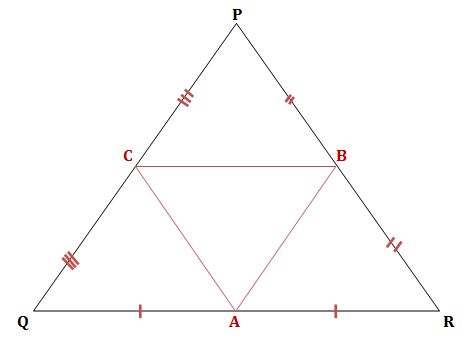 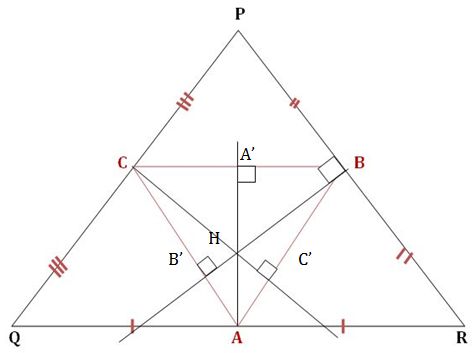 ទ្រឹស្តីបទ​            រូបទី១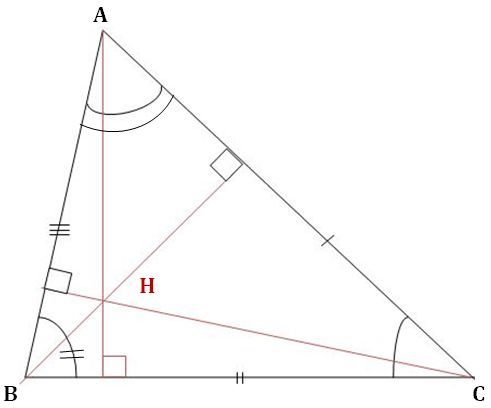 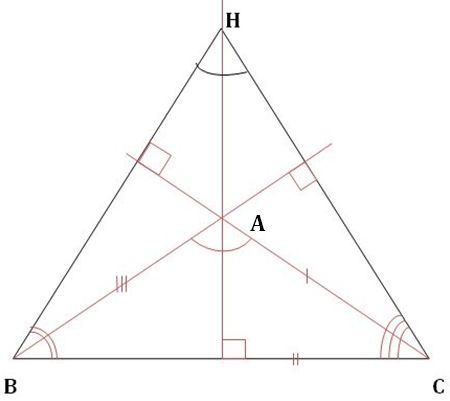 	                រូបទី២- សិស្សត្រងត្រាប់ ស្តាប់គ្រូពន្យល់ ហើយធ្វើការពិភាក្សាតាមក្រុម និង ឡើងសរសេរបកស្រាយបញ្ជាក់ៈ- តាង A’ ;  B’ និង C’ ជាកម្ពស់គូស ចេញពីកំពូល A ; B និង C រៀងគ្នា នៃត្រីកោណ ABC។B ជាចំណុចកណ្តាលនៃជ្រុង PRC ជាចំណុចកណ្តាលនៃជ្រុង PQ- នាំអោយ BC || RQAA’  L  BC ត្រង់  A’BC || RQ - នាំអោយ  AA’  L QR ត្រង់  A- ដោយ A ជាចំណុចកណ្តាលនៃ ជ្រុង PQ គេទាញបានបន្ទាត់ AA’  ជាមេដ្យាទ័រ នៃអង្កត់ RQ- ស្រាយបំភ្លឺដូចគ្នាខាងលើ គេនឹង បានបន្ទាត់  BB’ និង  CC’ ជាមេដ្យា ទ័រនៃអង្កត់ PR និង PQ។- ដោយមេដ្យាទ័រ នៃត្រីកោណ PQR ប្រសព្វគ្នាត្រង់ចំណុចតែមួយ ដែល តាងដោយអក្សរ H ។ ម្យ៉ាងទៀត កម្ពស់  AA’ ;  BB’ និង  CC’ នៃ ត្រីកោណ ABC តាងមេដ្យាទ័រទាំង បីនៃត្រីកោណ PQR នោះគេអាច សន្និដ្ឋានបានថា កម្ពស់  AA’ ;  BB’ និង  CC’ នៃត្រីកោណ ABC ប្រសព្វ គ្នាត្រង់ចំណុច H នោះដែរ។សិស្សស្វែងយល់ អំពីសម្រាយ បញ្ជាក់ ហើយចែងទ្រឹស្តីបទៈទ្រឹស្តីបទៈ កម្ពស់ទាំងបី នៃត្រី កោណមួយ ប្រសព្វគ្នាត្រង់ ចំណុចតែមួយ ហើយចំណុច ដែលប្រសព្វគ្នានោះ ហៅថា អរ ត្រូសង់។ - កត់ត្រា ព្រមទាំងស្តាប់គ្រូពន្យល់ អំពីករណីទាំងបីដូចរូប។- សិស្សកំណត់ត្រីកោណទាំងពីរថា អរតូសង់ នៃត្រីកោណប្រសព្វគ្នា។+ រូបទី១ ក្នុងត្រីកោណ+ រូបទី២ ក្នុងត្រីកោណ- សិស្សឡើងឆ្លើយ+ ចំណុចទីមួយ នៅលើកម្ពស់នៃត្រី កោណមួយ អាអរតូសង់ នៃត្រី កោណនោះ វាក៏ស្ថិតនៅកម្ពស់ទីបី ផងដែរ។+ ក្នុងត្រីកោណសម័ង្ស កម្ពស់ជាមេ ដ្យា និងមេដ្យាទ័រ នោះរង្វង់ចារឹក ក្រៅទីទង្ងន់ និងអរតូសង់ត្រួតស៊ី គ្នា។ - អោយសិស្សឡើងគូសបញ្ជាក់ៈ                        A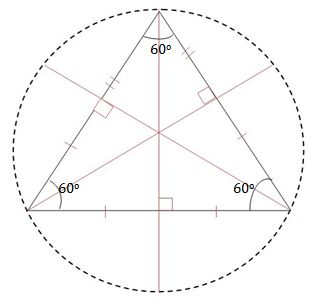   B                                      C- គូគូរូប ពន្យល់ ហើយអោយ សិស្សធ្វើការបកស្រាយ។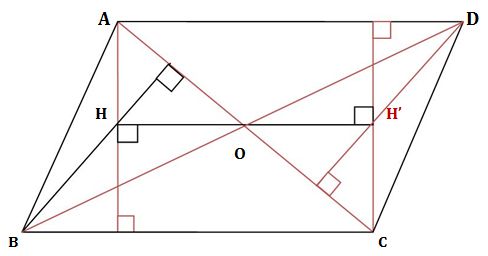 ជំហានទី៤ (ពង្រឹងពុទ្ធិ)រយៈពេល ១០នាទី- ប្រតិបត្តិៈ គេអោយប្រលេឡូក្រាម ABCD មួយ។+ O ជាចំណុចប្រសព្វរវាងអង្កត់ ទ្រូងរបស់វា។+ H ជាអរតូសង់ នៃត្រីកោណ ABC + HABC ជាអរតូសង់ នៃត្រីកោណ ACD។+ ស្រាយបំភ្លឺថា O ជាចំណុច កណ្តាលនៃអង្កត់ HH’ ។- សិស្សស្តាប់គ្រូពន្យល់ ហើយបក ស្រាយៈ- OAB ≈  CD (ជ.ជ.ជ)- ដោយវិធីសាស្រ្ថ នៃការរករតូសង់ ទាំងអស់នោះ គឺដូចគ្នានៅក្នុងត្រី កោណទាំងពីរនេះគឺជា OAH ≈  OCH ដូចនេះ H; O និង H នៅ លើបន្ទាត់តែមួយ ហើយ OH = OH’។- គ្រូអោយសិស្សធ្វើលំហាត់ ព្រម ទាំងប្រាប់ថា លំហាត់នេះត្រូវបាន ដាក់ពិន្ទុសម្រាប់ បូកជាមួយពិន្ទុ ប្រចាំខែ។ជំហានទី៥ (បណ្តាំផ្ញើរ កិច្ចការផ្ទះ)រយៈពេល ៣នាទី- លំហាត់នៅក្នុងសៀវភៅពុម្ព ទំព័រ ទី 213 លំហាត់លេខ 7 និង 8។- សិស្ស ស្តាប់តាមការណែនាំរបស់ គ្រូ និងកត់តាលេខលំហាត់ សម្រាប់ ធ្វើនៅផ្ទះ។សកម្មភាពគ្រូខ្លឹមសារមេរៀនសកម្មភាពសិស្សត្រួតពិនិត្យ- អនាម័យ- សណ្ដាប់ធ្នាប់- អវត្តមាន ។ជំហានទី១ (២នាទី)រដ្ឋបាលថ្នាក់ប្រធាន ឬអនុប្រធានថ្នាក់ ជួយសម្របសម្រួល ឡើងរាយការណ៍ពី​អវត្តមានសិស្ស។- ណែនាំឱ្យសិស្សសង្កេតក្រដាសរាងមុំ រួចបត់ឱ្យស្មើគ្នា ហើយចោទ​សំណួរ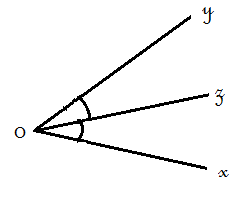 - តើកន្លះបន្ទាត់ oz គេហៅថាអ្វី ចំពោះ  ជំហានទី២ (៥នាទី)រំលឹកមេរៀនចាស់-  - សង្កេត ពិនិត្យ តាមដាន- ជាកន្លះបន្ទាត់ពុះ- ដាក់ឧទាហរណ៍ឱ្យសិស្សសង្កេត រួចចោទសួរ :តើកន្លះបន្ទាត់  និងកន្លះ​បន្ទាត់  តាងអ្វីក្នុងត្រីកោណ បង្ហាញថា  ឋិតនៅលើកន្លះបន្ទាត់ពុះមុំក្នុងទាំងបីនៃត្រីកោណ  (គ្រូសម្របសម្រួល)- ឱ្យសិស្សធ្វើការសន្និដ្ឋាន          ជាទ្រឹស្ដីបទជំហានទី៣ (៣០នាទី)មេរៀនថ្មីបន្ទាត់ និងអង្កត់ពិសេសជួបគ្នា​នៅក្នុងត្រីកោណ (ត)IV. លក្ខណៈបន្ទាត់ពុះមុំនៃត្រីកោណ៤.១. កន្លះបន្ទាត់ពុះមុំក្នុង    ឧទាហរណ៍ :ក. តើកន្លះបន្ទាត់   និងកន្លះ​បន្ទាត់  តាងអ្វីក្នុងត្រីកោណ  ខ. បង្ហាញថា  ឋិតនៅលើកន្លះបន្ទាត់ពុះមុំក្នុងទាំងបីនៃត្រីកោណ  ។- ទ្រស្ដីបទ : កន្លះបន្ទាត់ពុះមុំក្នុងទាំងបីនៃត្រីកោណមួយប្រសព្វគ្នា ត្រង់ចំណុចតែមួយ ។ ចំណុចនេះ ជាផ្ចិតរង្វង់ចារិកក្នុងត្រីកោណ ។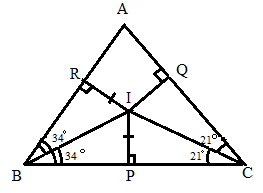   និង ជាកន្លះ​បន្ទាត់ពុះក្នុងនៃមុំ និង  ក្នុងត្រីកោណ ព្រោះ  និង ។-  ជាចំណុចប្រសព្វរវាងបន្ទាត់ពុះ​ក្នុង និង  នៃ ។តាង ជាចំណោលកែងនៃ លើជ្រុងទាំងបីនៃ ត្រីកោណកែងនិង  មាន        ជ្រុងរួមវិបាក  ត្រីកោណកែង  និង  មាន :             = ជ្រុងរួមវិបាក  តាម(1) & (2) :         មានន័យ​ថា  នៅស្មើចម្ងាយពី​ជ្រុង និង  នៃ  នៅលើកន្លះបន្ទាត់ពុះ ដូចនេះ បន្ទាត់ពុះមុំក្នុងទាំងបីនៃ​ត្រី​កោណប្រសព្វគ្នាត្រង់ចំណុច ។សន្និដ្ឋាន :- ដូចម្ដេចដែលហៅថាកន្លះបន្ទាត់ពុះក្នុងនៃមុំមួយ?- តើចំណុចប្រសព្វរវាងកន្លះបន្ទាត់ពុះក្នុងនៃមុំទាំងបីរបស់ត្រីកោណមួយប្រសព្វគ្នាបានអ្វី?ជំហានទី៤ (១០នាទី)ពង្រឹងចំណេះដឹង- ជាកន្លះបន្ទាត់ដែលគូសចេញពីកំពូលមុំ ហើយចែកមុំនោះជាពីរស្មើគ្នា- ចំណុចប្រសព្វរវាងកន្លះបន្ទាត់ពុះ​ក្នុងទាំងបីនៃត្រូកោណមួយជាផ្ចិតរង្វង់ចារិកក្នុងត្រីកោណនោះ ។- ទៅផ្ទះវិញមើលមេរៀនឡើងវិញ និងធ្វើលំហាត់លេខ៦ ទំព័រ២១៣ ។ជំហានទី៥ (៣នាទី)កិច្ចការផ្ទះ-សិស្សស្ដាប់ និងកត់ត្រា ។សកម្មភាពគ្រូខ្លឹមសារមេរៀនសកម្មភាពសិស្សត្រួតពិនិត្យ- អនាម័យ- សណ្ដាប់ធ្នាប់- អវត្តមាន ។ជំហានទី១ (២នាទី)រដ្ឋបាលថ្នាក់ប្រធាន ឬអនុប្រធានថ្នាក់ ជួយសម្របសម្រួល ឡើងរាយការណ៍ពី​អវត្តមានសិស្ស។- តើចំណុចប្រសព្វរវាងកន្លះបន្ទាត់ពុះក្នុងទាំងបីបានអ្វី?- បើ  ជាផ្ចិតចារិកក្នុងរង្វង់  តើគេអាចសន្និដ្ឋានបាន​ដូចម្ដេច?ជំហានទី២ (៥នាទី)រំលឹកមេរៀនចាស់- - បានផ្ចិតចារិកក្នុងត្រីកោណនោះ-  ជាចំណុចប្រសព្វរវាងកន្លះបន្ទាត់ពុះក្នុងនៃ - ឱ្យសិស្សសង្កេតឧទាហរណ៍ ដោយ​សយរជាដំណាក់ៗ ទៅតាមរូបក្នុងសៀវភៅ ដោយពិភាក្សាជាដៃគូ- ឱ្យសិស្សសន្និដ្ឋានចេញជាទ្រឹស្ដីបទ - ដាក់ប្រតិបត្តិ រួចណែនាំឱ្យសិស្ស​ធ្វើ​ការងារជាក្រុម គ្រូសម្របសម្រួលជំហានទី៣ (៣០នាទី)មេរៀនថ្មីបន្ទាត់ និងអង្កត់ពិសេសជួបគ្នា​នៅក្នុងត្រីកោណ (តចប់)IV. លក្ខណៈបន្ទាត់ពុះមុំនៃត្រីកោណ (តចប់)៤.២. កន្លះបន្ទាត់ពុះមុំក្រៅ និងកន្លះបន្ទាត់ពុះក្នុង- ទ្រឹស្ដីបទ : កន្លះបន្ទាត់ពុះក្រៅនៃមុំពីររបស់ត្រីកោណមួយ និងកន្លះបន្ទាត់ពុះក្នុងនៃមុំទាំងបី ប្រសព្វគ្នា​ត្រង់ចំណុចតែមួយគត់ ដែលឋិតនៅស្មើចម្ងាយពីជ្រុងបីនៃត្រីកោណ​នោះ។ ចំណុចប្រសព្វនេះ ហៅថា​ផ្ចិតរង្វង់ចារិកក្នុងមុំក្រៅត្រីកោណ។- ប្រតិបត្តិ :  ជាត្រីកោណកែង ត្រង់កំពូល  និង  ជាផ្ចិត​រង្វង់ចារិកក្នុងត្រីកោណនេះ ។  ក. គណនាជាដឺក្រេនៃ   ខ.  ជាផ្ចិតរង្វង់ចារិកក្នុង  ក្រៅ ។ គណនា ជា ដឺក្រេ ។- សង្កេត និង ឆ្លើយ- សន្និដ្ឋាន- ពិភាក្សាក្រុម រួចរាយការណ៍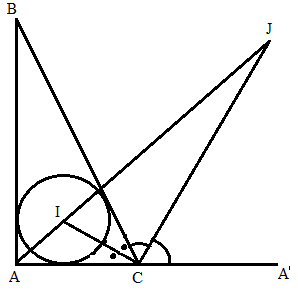 ក. គណនា     ជាផ្ចិតរង្វង់ចារិកក្នុង យើងបាន :(ព្រោះ កែងត្រង់ )  (ផលបូកមុំក្នុង )ដូចនេះ  ខ. គណនា  យើងមាន : ជាផ្ចិតរង្វង់ចារិកក្នុង  ជាកន្លះបន្ទាត់ពុះក្នុង ក្រៅ   ជាកន្លះបន្ទាត់ពុះ ក្រៅ  ,  នៅលើបន្ទាត់  - ចង់រកផ្ចិតរង្វង់ចារិកក្រៅត្រីកោណមួយ ត្រូវធ្វើដូចម្ដេច?- ចង់រកផ្ចិតរង្វង់ចារិកក្នុងត្រីកោណ​ណាមួយត្រូវធ្វើដូចម្ដេច?ជំហានទី៤ (១០នាទី)ពង្រឹងចំណេះដឹង- ជាចំណុចប្រសព្វរវាងកន្លះបន្ទាត់ពុះក្រៅនៃមុំពីរ ជាមួយកន្លះបន្ទាត់ពុះក្នុង នៃមុំទីបី នៃត្រីកោណ ។- ជាចំណុចប្រសព្វរវាងកន្លះបន្ទាត់ពុះមុំក្នុងទាំងបីនៃត្រីកោណ ។- ពេលធ្វើដំណើរទៅផ្ទះវិញ សូម  ប្អូនៗ​ ធ្វើដំណើរតាមផ្លូវគោរពច្បាប់ចរាចរណ៍  ហើយធ្វើលំហាត់លេខ១២ ទំព័រទី១១៤ ។ជំហានទី៥ (៣នាទី)កិច្ចការផ្ទះ-សិស្សស្ដាប់ និងកត់ត្រា ។